Article titleTitle in spanishName1 Surname1 1 , Name2 Surname2 2 and LastName1 LastName1 2, *1 	Membership1; e-mail 1 @e-mail.com , ORCID ID2 	Affiliation2; e-mail 2 @e-mail.com , ORCID ID* 	Correspondence: e-mail@e-mail.comReceived: date; Accepted: date; Posted: dateSummary: A single paragraph of 250-300 words maximum. For research articles, abstracts should give a relevant overview of the work. We recommend the structured abstract style, but without headings, for authors: (1) Background: place the question being addressed in a broader context and highlight the purpose of the study; (2) Methods: Briefly describe the main methods or treatments applied; (3) Results: Summarize the main findings of the article; and (4) Conclusions. The abstract must be an objective representation of the article and must not contain results that are not presented and corroborated in the main text.Keywords: word 1; word2 ; word3; word4; word5Resumen: Un solo párrafo de 250-300 palabras máximo. Para los artículos de investigación, los resúmenes deben dar una visión general pertinente del trabajo. Recomendamos a los autores el estilo de resúmenes estructurados, pero sin encabezados: (1) Antecedentes: coloque la pregunta abordada en un contexto amplio y resalte el propósito del estudio; (2) Métodos: Describa brevemente los principales métodos o tratamientos aplicados; (3) Resultados: Resumir los principales hallazgos del artículo; y (4) Conclusiones. El resumen debe ser una representación objetiva del artículo y no debe contener resultados que no se presenten y corroboren en el texto principal.Palabras clave: clave1; clave2; clave3; clave4; clave51. IntroductionThe introduction should briefly place the study in a broader context and highlight why it is important. You must define the purpose of the work and its meaning. The current state of the research field should be carefully reviewed and key publications cited. Please highlight controversial and divergent hypotheses where necessary. Finally, briefly mention the main objective of the work and highlight the main conclusions. References should be numbered in order of appearance and indicated by a number or numbers in parentheses, eg (1) or (2,3), or (4–6). See the end of the document for more details on references.2. MethodsMethods should be described in sufficient detail to allow replication. You must make available to readers all materials, data, computer code, and protocols associated with the publication. Disclose any restrictions on the availability of materials or information. New methods and protocols should be described in detail, while well-established methods can be briefly described and properly cited.Studies that require it must be accompanied by the approval of the corresponding ethics committee, indicate the authority that provided the approval and the corresponding ethical approval code.3. ResultsThis section can be divided with subheadings. It must provide a concise and precise description of the experimental results, their interpretation and the experimental conclusions that can be drawn.Table 1. Title of the table 1. The table should be centered on the page and close to where it is cited for the first time.The tables can have a footer where you can include abbreviations, symbols...text continues here4. DiscussionAuthors should discuss the results and how they can be interpreted in relation to previous studies and working hypotheses. The findings and their implications should be discussed in the broadest possible context. Future research directions can also be highlighted.5. ConclusionsThis section must be completed in separate headings.Conclusion2.Conclusion3.Supplementary material: indicate the name of the file and what it contains.Funding: Include one of the following: “There has been no funding”, “The work was funded by xxx, grant number xxx”.Acknowledgments: In this section you can acknowledge any support given which is not covered by the author contribution or funding sections. This may include administrative and technical support, or donations in kind (eg, materials used for experiments).Declaration of conflict of interest: Conflicts of interest must be declared or instead indicate "The authors declare that they have no conflict of interest." Authors must identify and declare any personal circumstances or interests that may be perceived as inappropriately influencing the representation or interpretation of the research results described. Any role of the funders in the design of the study; in the collection, analysis or interpretation of data; in the writing of the manuscript or in the decision to publish the results must be declared in this section. If none, state “The funders had no role in study design, data collection, analysis, or interpretation; in the writing of the manuscript or in the decision to publish the results".Author Contributions : Please indicate here the contributions to the article of each of the authors.ReferencesReferences should be numbered in order of appearance in the text (including table citations and legends) and individually numbered at the end of the manuscript. We recommend preparing the references with a bibliography software package to avoid errors and duplicate references. Include the digital object identifier (DOI) in all references where available. In the text, reference numbers should be placed in parentheses ( ) and placed before punctuation; for example (1), (1–3), or (1,3).Author1 AB, Author2 CD. Article title. Abbreviated magazine name, Year , Volume , initial page-final page. DOI: xxx-xxxx. URL (visited on date).Author1 A, Author2 B. Title of the chapter. In Book Title , 2nd ed.; Editor1A, Editor2B, Eds.; Publisher: Town, Country, 2007, Volume, initial-final page.Author1 A, Author2 B. Book Title , 3rd ed.; Publisher: Town, Country, 2007, Volume, initial-final page.Author1 AB, Author2 CD, Author3 EF. Communication title. In Publication of Congress Proceedings (if any), pages, Congress Name, City, Country, Date.Website title. Available online: URL (visited on date).header1header2header3Item1factfactItem2factfact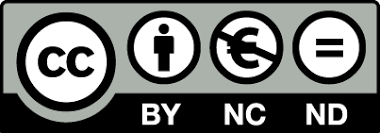 © 2023 Universidad de Murcia. Enviado para su publicación en acceso abierto bajo los términos y condiciones de la licencia Creative Commons Reconocimiento-NoComercial-Sin Obra Derivada 4.0 España (CC BY-NC-ND) (http://creativecommons.org/licenses/by/4.0/).